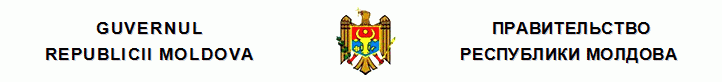 GUVERNUL REPUBLICII MOLDOVA, CONFEDERAŢIA NAŢIONALĂ A PATRONATULUI DIN REPUBLICA MOLDOVA ŞI CONFEDERAŢIA NAŢIONALĂ A SINDICATELOR DIN MOLDOVA CONVENŢIE COLECTIVĂ (nivel naţional). Formularul statelor de personal şi permisul nominal de acces la locul de muncă nr. 12  din  09.07.2012 Monitorul Oficial nr.149-154/571 din 20.07.2012 * * * Părţile semnatare, – Guvernul, patronatele reprezentate de Confederaţia Naţională a Patronatului din Republica Moldova şi sindicatele reprezentate de Confederaţia Naţională a Sindicatelor din Moldova, întru asigurarea aplicării uniforme a prevederilor articolului 10 alineatul (2) literele c) şi d) din Codul muncii al Republicii Moldova nr.154-XV din 28 martie 2003, au convenit asupra celor ce urmează: Art.1. Se aprobă modelul Formularului statelor de personal ale unităţii (Anexa nr.1) şi modelul permisului nominal de acces la locul de muncă (Anexa nr.2). Art.2. Se recomandă angajatorilor să utilizeze modelul Formularului statelor de personal ale unităţi şi modelul permisului nominal de acces la locul de muncă conform anexelor.. Art.3. Prezenta Convenţie colectivă intră în vigoare la data publicării ei în Monitorul Oficial al Republicii Moldova. 
__________
Hotărîrile Guvernului
12/09.07.2012 Convenţie colectivă (nivel naţional). Formularul statelor de personal şi permisul nominal de acces la locul de muncă //Monitorul Oficial 149-154/571, 20.07.2012DIN PARTEA GUVERNULUI:VICEPRIM-MINISTRUMihail MOLDOVANUDIN PARTEA PATRONATELOR:PREŞEDINTELE CONFEDERAŢIEINAŢIONALE A PATRONATULUIDIN REPUBLICA MOLDOVALeonid CERESCUDIN PARTEA SINDICATELOR:PREŞEDINTELE CONFEDERAŢIEINAŢIONALE A SINDICATELOR DIN MOLDOVAOleg BUDZA
Chişinău, 9 iulie 2012.Nr.12.Anexa 1 Aprob: prin Ordinul nr.________ din ____ ________20__ ______________________ (numele, prenumele, semnătura)  L.Ş._________ Statele de personal pentru anul 20__ __________________________________________________________________________________________________________________(denumirea completă a unităţii, adresa poştală, codul fiscal/IDNO) Anexa 1 Aprob: prin Ordinul nr.________ din ____ ________20__ ______________________ (numele, prenumele, semnătura)  L.Ş._________ Statele de personal pentru anul 20__ __________________________________________________________________________________________________________________(denumirea completă a unităţii, adresa poştală, codul fiscal/IDNO) Anexa 1 Aprob: prin Ordinul nr.________ din ____ ________20__ ______________________ (numele, prenumele, semnătura)  L.Ş._________ Statele de personal pentru anul 20__ __________________________________________________________________________________________________________________(denumirea completă a unităţii, adresa poştală, codul fiscal/IDNO) Anexa 1 Aprob: prin Ordinul nr.________ din ____ ________20__ ______________________ (numele, prenumele, semnătura)  L.Ş._________ Statele de personal pentru anul 20__ __________________________________________________________________________________________________________________(denumirea completă a unităţii, adresa poştală, codul fiscal/IDNO) Nr.
d/oDenumirea structurii, subdiviziunii şi funcţieiUnităţi
(număr)Salariu tarifar
sau de funcţie (lei)1234** nu va fi mai mic decît salariul minim garantat de stat * nu va fi mai mic decît salariul minim garantat de stat * nu va fi mai mic decît salariul minim garantat de stat * nu va fi mai mic decît salariul minim garantat de stat Anexa 2Anexa 2_____________________________________ (denumirea unităţii)PERMIS Întocmit în baza contractului individual de muncă nr. _________  din “___” ________________ 20___ г. Numele ________________________________________________ Prenumele _____________________________________________ ________________________________________________________ (funcţia, ocupaţia)data eliberării permisului __________________________________ _______________________________________________________________________________________(semnătura angajatorului)“___” ________________ 20___ ________________________ L.Ş.data eliberării permisului __________________________________ _______________________________________________________________________________________(semnătura angajatorului)“___” ________________ 20___ ________________________ L.Ş.Dimensiunile permisului de acces la locul de muncă 9×6 cmDimensiunile permisului de acces la locul de muncă 9×6 cm